 РАБОЧАЯ ПРОГРАММА ОБЩЕОБРАЗОВАТЕЛЬНОЙ УЧЕБНОЙ ДИСЦИПЛИНЫ   ОДБ.09 Экология программы подготовки квалифицированных рабочих, служащих по профессии 54. 01.02  ЮвелирКвалификации: Ювелир 3, 4 разряда;огранщик вставок для ювелирных и художественных изделий 3 разряда.Якутск, 2016Рабочая программа общеобразовательной учебной дисциплины «Экология» разработана с учетом требований ФГОС среднего общего образования, ФГОС среднего профессионального образования по профессии 54.01.02 «Ювелир», на основе Примерной программы общеобразовательной учебной дисциплины «Экология», рекомендованной Федеральным государственным автономным учреждением «Федеральный институт развития образования» (ФГАУ «ФИРО»), в качестве примерной программы для реализации основной профессиональной образовательной программы СПО на базе основного общего образования с получением среднего общего образования (Протокол № 3 от 21 июля 2015 г., регистрационный номер рецензии 375 от 23 июля 2015 г. ФГАУ «ФИРО») .Организация-разработчик: Государственное автономное профессиональное образовательное учреждение  РС (Я) «Якутский промышленный техникум».Разработчики:Горохова Мария Ивановна, преподаватель экологии.Содержание   Пояснительная записка …………………....................................................................4Общая характеристика учебной дисциплины «Экология» …………………5 Место учебной дисциплины в учебном плане ……………………………….5 Результаты освоения учебной дисциплины ………………………………….6 Содержание учебной дисциплины ……………………………………………6 Тематическое планирование …………………………………………………………9 Примерный тематический план ……………………………………………….9 Характеристика основных видов учебной деятельности студентов ………10Учебно-методическое и материально-техническое обеспечение программыучебной дисциплины «Экология» …………………………………………………..11 Рекомендуемая литература …………………………………………………………..12 ПОЯСНИТЕЛЬНАЯ ЗАПИСКАПрограмма общеобразовательной учебной дисциплины «Экология» предназначена для изучения основных вопросов экологии в профессиональных образовательных организациях, реализующих образовательную программу среднего общего образования в пределах освоения основной профессиональной образовательной программы СПО (ОПОП СПО) на базе основного общего образования при подготовке квалифицированных рабочих, служащих, специалистов среднего звена.Программа разработана на основе требований ФГОС среднего общего образования, предъявляемых к структуре, содержанию и результатам освоения учебной дисциплины «Экология», в соответствии с Рекомендациями по организации получения среднего общего образования в пределах освоения образовательных программ среднего профессионального образования на базе основного общего образования с учетом требований федеральных государственных образовательных стандартов и получаемой профессии или специальности среднего профессионального образования (письмо Департамента государственной политики в сфере подготовки рабочих кадров и ДПО Минобрнауки России от 17.03.2015 № 06-259).Содержание программы «Экология» направлено на достижение следующих целей:получение фундаментальных знаний об экологических системах и особенностях их функционирования в условиях нарастающей антропогенной нагрузки; истории возникновения и развития экологии как естественно-научной и социальной дисциплины, ее роли в формировании картины мира; о методах научного познания;овладение умениями логически мыслить, обосновывать место и роль экологических знаний в практической деятельности людей, развитии современных технологий; определять состояние экологических систем в природе и в условиях городских и сельских поселений; проводить наблюдения за природными и искусственными экосистемами с целью их описания и выявления естественных и антропогенных изменений;развитие познавательных интересов, интеллектуальных и творческих способностей обучающихся в процессе изучения экологии; путей развития природоохранной деятельности; в ходе работы с различными источниками информации;воспитание убежденности в необходимости рационального природопользования, бережного отношения к природным ресурсам и окружающей среде, собственному здоровью; уважения к мнению оппонента при обсуждении экологических проблем;использование приобретенных знаний и умений по экологии в повседневной жизни для оценки последствий своей деятельности (и деятельности других людей) по отношению к окружающей среде, здоровью других людей и собственному здоровью; соблюдению правил поведения в природе.В программе отражены важнейшие задачи, стоящие перед экологией, решение которых направлено на рациональное природопользование, на охрану окружающей среды и создание здоровьесберегающей среды обитания человека.Программа может использоваться другими профессиональными образовательными организациями, реализующими образовательную программу среднего общего образования в пределах освоения ОПОП СПО на базе основного общего образования — программы подготовки квалифицированных рабочих, служащих, программы подготовки специалистов среднего звена (ППКРС, ППССЗ).4ОБЩАЯ ХАРАКТЕРИСТИКА УЧЕБНОЙ ДИСЦИПЛИНЫ «ЭКОЛОГИЯ»Экология — научная дисциплина, изучающая все аспекты взаимоотношений живых организмов и среды, в которой они обитают, а также последствия взаимодействия систем «общество» и «природа», условия недопущения либо нейтрализации этих последствий. Объектами изучения экологии являются живые организмы, в частности человек, а также системы «общество» и «природа», что выводит экологию за рамки естественнонаучной дисциплины и превращает ее в комплексную социальную дисциплину.Экология на основе изучения законов взаимодействия человеческого общества и природы предлагает пути восстановления нарушенного природного баланса. Экология, таким образом, становится одной из основополагающих научных дисциплин о взаимоотношениях природы и общества, а владение экологическими знаниями является одним из необходимых условий реализации специалиста в любой будущей профессиональной деятельности.Основу содержания учебной дисциплины «Экология» составляет концепция устойчивого развития. В соответствии с ней выделены содержательные линии: экология как научная дисциплина и экологические закономерности; взаимодействие систем «природа» и «общество»; прикладные вопросы решения экологических проблем в рамках концепции устойчивого развития; методы научного познания в экологии: естественно-научные и гуманитарные аспекты.В профессиональных образовательных организациях, реализующих образовательную программу среднего общего образования в пределах освоения ОПОП СПО на базе основного общего образования, учебная дисциплина «Экология» изучается на базовом уровне ФГОС среднего общего образования, базируется на знаниях обучающихся, полученных при изучении биологии, химии, физики, географии в основной школе. Вместе с тем изучение экологии имеет свои особенности в зависимости от профиля профессионального образования, специфики осваиваемых профессий СПО или специальностей СПО.Это выражается в содержании обучения, количестве часов, выделяемых на изучение отдельных тем программы, глубине их освоения обучающимися, объеме и характере практических занятий, видах внеаудиторной самостоятельной работы студентов.При отборе содержания учебной дисциплины «Экология» использован культуро-сообразный подход, в соответствии с которым обучающиеся должны усвоить знания и умения, необходимые для формирования общей культуры, определяющей адекватное поведение человека в окружающей среде, востребованные в жизни и в практической деятельности.В целом учебная дисциплина «Экология», в содержании которой ведущим компонентом являются научные знания и научные методы познания, не только позволяет сформировать у обучающихся целостную картину мира, но и пробуждает у них эмоционально-ценностное отношение к изучаемому материалу, готовность к выбору действий определенной направленности, умение критически оценивать свои и чужие действия и поступки.Изучение общеобразовательной учебной дисциплины «Экология» завершается подведением итогов в форме дифференцированного зачета в рамках промежуточной аттестации студентов в процессе освоения ОПОП СПО на базе основного общего образования с получением среднего общего образования (ППКРС, ППССЗ).МЕСТО  УЧЕБНОЙ  ДИСЦИПЛИНЫ  В  УЧЕБНОМ  ПЛАНЕУчебная дисциплина «Экология» является учебным предметом по выбору из обязательной предметной области «Физическая культура, экология и основы безопасности жизнедеятельности» ФГОС среднего общего образования.В профессиональных образовательных организациях, реализующих образовательную программу среднего общего образования в пределах освоения ОПОП СПО на базе основного общего образования, учебная дисциплина «Экология» изучается в общеобразовательном цикле учебного плана ОПОП СПО на базе основного общего образования с получением среднего общего образования (ППКРС, ППССЗ).В учебных планах ППКРС, ППССЗ место учебной дисциплины «Экология» — в составе общеобразовательных учебных дисциплин по выбору, формируемых из обязательных предметных областей ФГОС среднего общего образования, для профессий СПО и специальностей СПО соответствующего профиля профессионального образования.5РЕЗУЛЬТАТЫ  ОСВОЕНИЯ  УЧЕБНОЙ  ДИСЦИПЛИНЫОсвоение содержания учебной дисциплины «Экология» обеспечивает достижение студентами следующих результатов:•	личностных:устойчивый интерес к истории и достижениям в области экологии;готовность к продолжению образования, повышению квалификации в избранной профессиональной деятельности, используя полученные экологические знания;объективное осознание значимости компетенций в области экологии для человека и общества;умения проанализировать техногенные последствия для окружающей среды, бытовой и производственной деятельности человека;готовность самостоятельно добывать новые для себя сведения экологической направленности, используя для этого доступные источники информации;умение управлять своей познавательной деятельностью, проводить самооценку уровня собственного интеллектуального развития;умение выстраивать конструктивные взаимоотношения в команде по решению общих задач в области экологии;•	метапредметных:овладение умениями и навыками различных видов познавательной деятельности для изучения разных сторон окружающей среды;применение основных методов познания (описания, наблюдения, эксперимента) для изучения различных проявлений антропогенного воздействия, с которыми возникает необходимость сталкиваться в профессиональной сфере;умение определять цели и задачи деятельности, выбирать средства их достижения на практике;умение использовать различные источники для получения сведений экологической направленности и оценивать ее достоверность для достижения поставленных целей и задач;•	предметных:сформированность представлений об экологической культуре как условии достижения устойчивого (сбалансированного) развития общества и природы, экологических связях в системе «человек—общество — природа»;сформированность экологического мышления и способности учитывать и оценивать экологические последствия в разных сферах деятельности;владение умениями применять экологические знания в жизненных ситуациях, связанных с выполнением типичных социальных ролей;владение знаниями экологических императивов, гражданских прав и обязанностей в области энерго- и ресурсосбережения в интересах сохранения окружающей среды, здоровья и безопасности жизни;сформированность личностного отношения к экологическим ценностям, моральной ответственности за экологические последствия своих действий в окружающей среде;сформированность способности к выполнению проектов экологически ориентированной социальной деятельности, связанных с экологической безопасностью окружающей среды, здоровьем людей и повышением их экологической культуры.СОДЕРЖАНИЕУЧЕБНОЙДИСЦИПЛИНЫ ВведениеОбъект изучения экологии — взаимодействие живых систем. История развития экологии. Методы, используемые в экологических исследованиях1. Роль экологии в формировании современной картины мира и в практической деятельности людей.Значение экологии в освоении профессий и специальностей среднего профессионального образования.61. Экология  как  научная дисциплинаОбщая экология. Среда обитания и факторы среды. Общие закономерности действия факторов среды на организм. Популяция. Экосистема. Биосфера.Социальная экология. Предмет изучения социальной экологии. Среда, окружающая человека, ее специфика и состояние. Демография и проблемы экологии. Природные ресурсы, используемые человеком. Понятие «загрязнение среды».Прикладная экология. Экологические проблемы: региональные и глобальные. Причины возникновения глобальных экологических проблем. Возможные способы решения глобальных экологических проблем.ДемонстрацииЭкологические факторы и их влияние на организмы.Межвидовые отношения: конкуренция, симбиоз, хищничество, паразитизм.Практическое занятиеОписание антропогенных изменений в естественных природных ландшафтах местности, окружающей обучающегося.2. Среда  обитания  человека  и  экологическая  безопасностьСреда обитания человека. Окружающая человека среда и ее компоненты. Естественная и искусственная среды обитания человека. Социальная среда.Основные экологические требования к компонентам окружающей человека среды. Контроль за качеством воздуха, воды, продуктов питания.Городская среда. Городская квартира и требования к ее экологической безопасности. Шум и вибрация в городских условиях. Влияние шума и вибрации на здоровье городского человека.Экологические вопросы строительства в городе. Экологические требования к организации строительства в городе. Материалы, используемые в строительстве жилых домов и нежилых помещений. Их экологическая безопасность. Контроль за качеством строительства.Дороги и дорожное строительство в городе. Экологические требования к дорожному строительству в городе. Материалы, используемые при дорожном строительстве в городе. Их экологическая безопасность. Контроль за качеством строительства дорог.Экологические проблемы промышленных и бытовых отходов в городе. Твердые бытовые отходы и способы их утилизации. Современные способы переработки промышленных и бытовых отходов.Сельская среда. Особенности среды обитания человека в условиях сельской местности. Сельское хозяйство и его экологические проблемы. Пути решения экологических проблем сельского хозяйства.ДемонстрацияСхема агроэкосистемы.Практическое занятиеОписание жилища человека как искусственной экосистемы.3. Концепция устойчивого развитияВозникновение концепции устойчивого развития. Глобальные экологические проблемы и способы их решения. Возникновение экологических понятий «устойчивость» и «устойчивое развитие». Эволюция взглядов на устойчивое развитие. Переход к модели «Устойчивость и развитие».«Устойчивость и развитие». Способы решения экологических проблем в рамках концепции «Устойчивость и развитие». Экономический, социальный, культурный и экологический способы устойчивости, их взаимодействие и взаимовлияние. Экологические след и индекс человеческого развития.ДемонстрацииИспользование ресурсов и развитие человеческого потенциала.7Индекс «живой планеты». Экологический след.Практическое занятиеРешение экологических задач на устойчивость и развитие.4. Охрана природыПриродоохранная деятельность. История охраны природы в России. Типы организаций, способствующих охране природы. Заповедники, заказники, национальные парки, памятники природы. Особо охраняемые природные территории и их законодательный статус. Экологические кризисы и экологические ситуации. Экологические проблемы России.Природные ресурсы и их охрана. Природно-территориальные аспекты экологических проблем. Социально-экономические аспекты экологических проблем.Природные ресурсы и способы их охраны. Охрана водных ресурсов в России. Охрана почвенных ресурсов в России. Охрана лесных ресурсов в России. Возможности управления экологическими системами (на примере лесных биогеоценозов и водных биоценозов).ДемонстрацииЯрусность растительного сообщества.Пищевые цепи и сети в биоценозе.Круговорот веществ и превращение энергии в экосистеме.Особо охраняемые природные территории России.Практическое занятиеСравнительное описание естественных природных систем и агроэкосистемы.ЭкскурсияЕстественные и искусственные экосистемы района, окружающего обучающегося.                    Темы  рефератов  (докладов),  индивидуальных  проектовВозможности управления водными ресурсами в рамках концепции устойчивого развития.Возможности управления лесными ресурсами в рамках концепции устойчивого развития.Возможности управления почвенными ресурсами в рамках концепции устойчивого развития.Возобновляемые и невозобновляемые ресурсы: способы решения проблемы ис-черпаемости.Земельный фонд и его динамика под влиянием антропогенных факторов.История и развитие концепции устойчивого развития.Окружающая человека среда и ее компоненты: различные взгляды на одну проблему.Основные экологические приоритеты современного мира.Особо неблагоприятные в экологическом отношении территории России: возможные способы решения проблем.Особо охраняемые природные территории и их значение в охране природы.Популяция как экологическая единица.Причины возникновения экологических проблем в городе.Причины возникновения экологических проблем в сельской местности.Проблемы водных ресурсов и способы их решения (на примере России).Проблемы почвенной эрозии и способы ее решения в России.Проблемы устойчивости лесных экосистем в России.Система контроля за экологической безопасностью в России.Современные требования к экологической безопасности продуктов питания.Среда обитания и среды жизни: сходство и различия.Структура экологической системы.Структура экономики в рамках концепции устойчивого развития.Твердые бытовые отходы и способы решения проблемы их утилизации.Энергетические ресурсы и проблема их исчерпаемости.8ТЕМАТИЧЕСКОЕ  ПЛАНИРОВАНИЕПри реализации содержания общеобразовательной учебной дисциплины «Экология» в пределах освоения ОПОП СПО на базе основного общего образования с получением среднего общего образования (ППКРС, ППССЗ) максимальная учебная нагрузка обучающихся составляет:по профессиям СПО и специальностям СПО  социально-экономического профиля профессионального образования —  108 часов, из них аудиторная (обязательная) учебная нагрузка студентов, включая практические занятия — 72 часа, внеаудиторная самостоятельная работа студентов — 36 часов.ТЕМАТИЧЕСКИЙ  ПЛАН9ХАРАКТЕРИСТИКА  ОСНОВНЫХ  ВИДОВ  УЧЕБНОЙ ДЕЯТЕЛЬНОСТИ  СТУДЕНТОВУЧЕБНО-МЕТОДИЧЕСКОЕИ  МАТЕРИАЛЬНО - ТЕХНИЧЕСКОЕ  ОБЕСПЕЧЕНИЕПРОГРАММА УЧЕБНОЙ ДИСЦИПЛИНЫ«ЭКОЛОГИЯ»Освоение программы учебной дисциплины «Экология» осуществляется в профессиональной образовательной организации, реализующей образовательную программу среднего общего образования в пределах освоения ОПОП СПО на базе основного общего образования, учебного кабинета, в котором имеется возможность обеспечить свободный доступ в Интернет во время учебного занятия и период вне-учебной деятельности обучающихся.Помещение кабинета удовлетворяет  требованиям Санитарно-эпидемиологических правил и нормативов (СанПиН 2.4.2 № 178-02) и  оснащен типовым оборудованием, указанным в настоящих требованиях, в том числе специализированной учебной мебелью и средствами обучения, достаточными для выполнения требований к уровню подготовки обучающихся1.В кабинете имеется мультимедийное оборудование, посредством которого участники образовательного процесса  просматривают визуальную информацию по биологии, создавать презентации, видеоматериалы, иные документы.В состав учебно-методического и материально-технического обеспечения программы учебной дисциплины «Экология» входят:многофункциональный комплекс преподавателя;наглядные пособия (комплекты учебных таблиц, плакатов, портретов выдающихся ученых, модели, муляжи объектов, составляющих экологическую систему и др.);информационно-коммуникационные средства;комплект технической документации, в том числе паспорта на средства обучения, инструкции по их использованию и технике безопасности;библиотечный фонд.В библиотечный фонд входят учебники, учебно-методические комплекты (УМК), обеспечивающие освоение учебной дисциплины «Экология», рекомендованные или допущенные для использования в профессиональных образовательных организациях, реализующих образовательную программу среднего общего образования в пределах освоения ОПОП СПО на базе основного общего образования.Библиотечный фонд может быть дополнен энциклопедиями, справочниками, словарями, научной, научно-популярной и другой литературой по разным вопросам экологии, в том числе в рамках концепции устойчивого развития.В процессе освоения программы учебной дисциплины «Экология» студенты должны иметь возможность доступа к электронным учебным материалам, имеющимся в свободном доступе в сети Интернет (электронным книгам, практикумам, тестам и др.).11                 ЛИТЕРАТУРА               для студентовВалова В.Д. Экология. — М., 2012.Константинов В.М., Челидзе Ю.Б. Экологические основы природопользования. — М., 2014.Марфенин Н.Н. Экология и концепция устойчивого развития. — М., 2013.Миркин Б.М., Наумова Л.Г., Суматохин С.В. Экология (базовый уровень). 10—11 классы. — М., 2014.Основы экологического мониторинга. — Краснодар, 2012.Пивоваров Ю.П., Королик В.В., Подунова Л.Г. Экология и гигиена человека: учебник для студ. учреждений сред.проф. образования. — М., 2014.Тупикин Е.И. Общая биология с основами экологии и природоохранной деятельности: учебник для студ. учреждений сред.проф. образования. — М., 2014.Чернова Н.М., Галушин В.М., Константинов В.М. Экология (базовый уровень). 10— 11 классы. — М., 2014.Экология Москвы и устойчивое развитие / под ред. Г.А.Ягодина. — М., 2011.для преподавателейФедеральный закон от 29.12.2012 № 273-ФЗ «Об образовании в Российской Федерации».Приказ Министерства образования и науки РФ от 17.05.2012 № 413 «Об утверждении федерального государственного образовательного стандарта среднего (полного) общего образования».Приказ Министерства образования и науки РФ от 29.12.2014 № 1645 «О внесении изменений в Приказ Министерства образования и науки Российской Федерации от 17.05.2012 № 413 “Об утверждении федерального государственного образовательного стандарта среднего (полного) общего образования”».Письмо Департамента государственной политики в сфере подготовки рабочих кадров и ДПО Министерства образования и науки РФ от 17.03.2015 № 06-259 «Рекомендации по организации получения среднего общего образования в пределах освоения образовательных программ среднего профессионального образования на базе основного общего образования с учетом требований федеральных государственных образовательных стандартов и получаемой профессии или специальности среднего профессионального образовании».Аргунова М.В. Методические рекомендации к преподаванию курса «Экология Москвы и устойчивое развитие». — М., 2011.Аргунова М.В., Колесова Е.В. Практикум по курсу «Экология Москвы и устойчивое развитие». — М., 2011.Марфенин Н.Н. Руководство по преподаванию экологии в рамках концепции устойчивого развития. — М., 2012.Интернет-ресурсыwww.ecologysite.ru (Каталог экологических сайтов). www.ecoculture.ru (Сайт экологического просвещения).www.ecocommunity.ru (Информационный сайт, освещающий проблемы экологии России).                  Разработчик    преподаватель экологии:                                       /Горохова М.И./12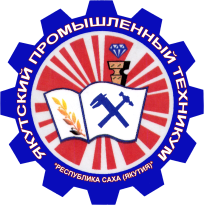 Министерство профессионального образования, подготовки и расстановки кадров Республики Саха(Якутия)Государственное автономное профессиональное  образовательное учреждение Республики Саха (Якутия)«Якутский промышленный техникум»УТВЕРЖДАЮ:Заместитель директора по УР_________________ С.В. Иванова«_____» __________ 2016 г.РАССМОТРЕНОна заседании предметно-цикловойкомиссии ювелиров и огранщиков    Протокол № ___ от ________ 2016 г.Председатель ПЦК ________________Белолюбская Т.К.ОДОБРЕНО И РЕКОМЕНДОВАНОМетодическим советом ГАПОУ РС(Я) ЯПТПротокол № ___ от ________ 2016 г.Председатель МС___________________Филиппов М.И.Количество часовАудиторные занятия. Содержание обученияПрофессии СПО, специальности СПОПрофессии СПО, специальности СПОПрофессии СПО, специальности СПОВведение222Экология как научная дисциплина121212Среда обитания человекаи экологическая безопасность242424Концепция устойчивого развития161616Охрана природы181818Итого727272Внеаудиторная самостоятельная работаВнеаудиторная самостоятельная работаВнеаудиторная самостоятельная работаВнеаудиторная самостоятельная работаПодготовка докладов, рефератов, индивидуального проекта с использованием информационных технологий, экскурсии и др.363636Промежуточная аттестация в форме дифференцированного зачетаПромежуточная аттестация в форме дифференцированного зачетаПромежуточная аттестация в форме дифференцированного зачетаПромежуточная аттестация в форме дифференцированного зачета       Всего             108             108             108Содержание обученияХарактеристика основных видов учебной деятельности студентов (на уровне учебных действий)ВведениеЗнакомство с объектом изучения экологии. Определение ролиэкологии в формировании современной картины мираи в практической деятельности людей.Демонстрация значения экологии при освоении профессийи специальностей среднего профессионального образования1. ЭКОЛОГИЯ КАК НАУЧНАЯ ДИСЦИПЛИНА1. ЭКОЛОГИЯ КАК НАУЧНАЯ ДИСЦИПЛИНАОбщая экологияУмение выявлять общие закономерности действия факторов среды на организм. Получение представлений о популяции, экосистеме, биосфереСоциальная экологияЗнакомство с предметом изучения социальной экологии. Умение выделять основные черты среды, окружающей человекаПрикладная экологияУмение выявлять региональные экологические проблемы и указывать причины их возникновения, а также возможные пути снижения последствий на окружающую среду2. СРЕДА ОБИТАНИЯ ЧЕЛОВЕКА И ЭКОЛОГИЧЕСКАЯ БЕЗОПАСНОСТЬ2. СРЕДА ОБИТАНИЯ ЧЕЛОВЕКА И ЭКОЛОГИЧЕСКАЯ БЕЗОПАСНОСТЬСреда обитания человекаОвладение знаниями об особенностях среды обитания человека и ее основных компонентов. Умение формировать собственную позицию по отношению к сведениям, касающимся понятия «комфорт среды обитания человека», получаемым из разных источников, включая рекламуЗнание основных экологических требований к компонентам окружающей человека средыГородская средаЗнакомство с характеристиками городской квартиры какосновного экотопа современного человека.Умение определять экологические параметры современногочеловеческого жилища.Знание экологических требований к уровню шума, вибрации,организации строительства жилых и нежилых помещений,автомобильных дорог в условиях городаСельская средаЗнание основных экологических характеристик среды обитания человека в условиях сельской местности3. КОНЦЕПЦИЯ УСТОЙЧИВОГО РАЗВИТИЯ3. КОНЦЕПЦИЯ УСТОЙЧИВОГО РАЗВИТИЯВозникновение концепции устойчивого развитияЗнание основных положений концепции устойчивого развития и причин ее возникновения.Умение формировать собственную позицию по отношению к сведениям, касающимся понятия «устойчивое развитие»Устойчивость и развитиеЗнание основных способов решения экологических проблем в рамках концепции «Устойчивость и развитие». Умение различать экономическую, социальную, культурную и экологическую устойчивость. Умение вычислять индекс человеческого развития по отношению к окружающей среде4. ОХРАНА ПРИРОДЫ4. ОХРАНА ПРИРОДЫПриродоохранная деятельностьЗнание истории охраны природы в России и основных типов организаций, способствующих охране природы. Умение определять состояние экологической ситуации окружающей местности и предлагать возможные пути снижения антропогенного воздействия на природуПриродные ресурсы и их охранаУмение пользоваться основными методами научного познания: описанием, измерением, наблюдением — для оценки состояния окружающей среды и ее потребности в охране